FORMULARIO DE INSCRIPCIÓN DE LOS TALLERES DE VACACIONES DEL JARDÍ BOTÀNIC, 2021NOMBRE Y APELLIDOS de niño/a: EDAD: CURSO ESCOLAR REALIZADO: TELÉFONOS DE CONTACTO MIENTRAS EL NIÑ@ ESTÁ EN LOS TALLERES: FECHA O CURSO QUE DESEA MATRICULAR AL ALUMN@: MARCAR LAS OPCIONES, O ESCRIBIR LAS SEMANAS232427282930 31345TODOS LOS DÍAS (10 DÍAS)¿HAY ALGÚN DATO QUE TENGAMOS QUE TENER EN CUENTA?, ¿alergias, etc?_____________________________________________________________________________¿UTILIZARÁ EL SERVICIO DE GUARDERÍA (de 8:30 a 10)?_______     ¿Y EL SERVICIO DE PÍCNIC (de 14 a 16h)?______NOMBRE DE LA PERSONA QUE RELLENA EL FORMULARIO (padre, madre o tutor legal): Dirección postal (calle, nº y C.P.): NIF: Correo electrónico: ¿Nos da su consentimiento para que su correo electrónico sea incorporado a la lista de distribución de Ginkgo Educación, con el fin de mantenerle informado sobre cursos, eventos y demás? Indique un sí o un no._____________
Nº Cuenta: BBVA ES82 0182 0591 7702 0168 6293También, se puede hacer el pago en efectivo cuando comiencen los talleres. Por favor enviad el justificante del pago por transferencia o traerlo a las instalaciones del Botànic. Muchas gracias*****************************************************************************Ginkgo educación le informa que los datos de carácter personal que nos proporcione rellenando el presente formulario serán tratados por Olga Ibáñez (Ginkgo Educación S.L.) como responsable. La finalidad de la recogida y tratamiento de los datos personales que le solicitamos es para poder mantener relación comercial con usted y, si así lo indica, enviarle nuestras publicaciones, promociones de productos y/o servicios y recursos exclusivos. La legitimación se realiza a través del consentimiento del interesado. Le informamos que los datos que nos facilita, si da su consentimiento para la lista de distribución, estarán ubicados en los servidores de Mailchimp (proveedor de email marketing) a través de su empresa The Rocket Science Group LLC, ubicada en EEUU. Mailchimp está acogido al acuerdo EU-US Privacy Shield, cuya información está disponible aqui, aprobado por el Comité Europeo de Protección de Datos. Ver política de privacidad de Mailchimp. Los datos personales para la facturación (no para la lista de distribución) serán tratados con los estándares de confidencialidad y almacenados protegidos en las instalaciones de Ginkgo educación S.L. El hecho de que no introduzca los datos de carácter personal que aparecen en el formulario como obligatorios podrá tener como consecuencia que no pueda atender su solicitud. Podrá ejercer sus derechos de acceso, rectificación, limitación y suprimir los datos en ginkgo.educacion@gmail.com  así como el derecho a presentar una reclamación ante una autoridad de control. Puede consultar la información adicional y detallada sobre Protección de Datos en nuestra política de privacidad.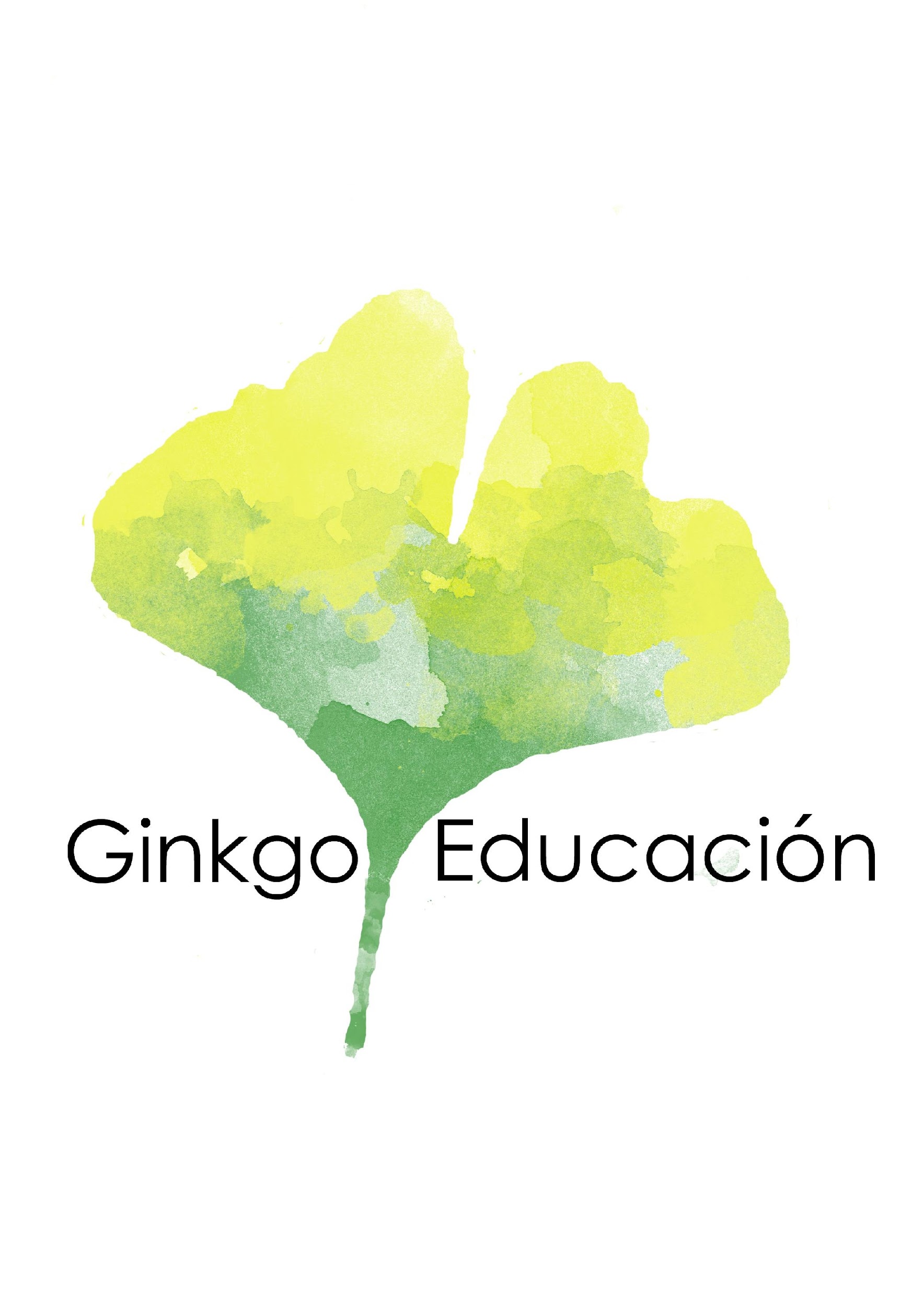 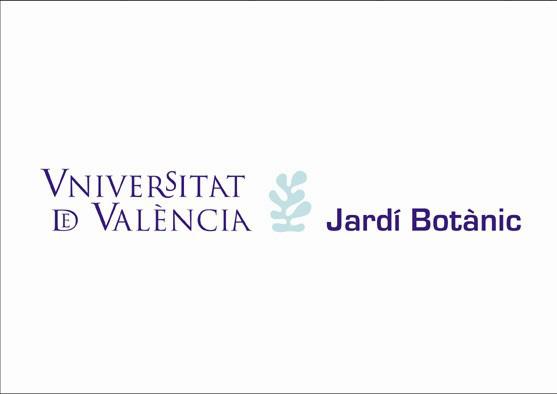 